Simetrija in vzorci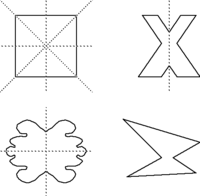 Dane like izreži in prepogni tako, da se dela prekrivata.  Nariši tudi simetrale.__________________________________________________________________________Danim oblikam nariši simetrale. Z ogledalcem preveri simetričnost črk in številk ter nariši simetralo. D   A   V   M   N       3   2   8   6   4    Dopolni slike, upoštevaj simetralo. Pomagaj si z zrcalcem.